Сумська міська рада_____СКЛИКАННЯ____ СЕСІЯРІШЕННЯЗ метою забезпечення та реалізації прав співвласників житлових будинків на самостійне управління, враховуючи звернення об’єднання співвласників багатоквартирного будинку «ПРОВУЛОК ТЕРЕЗОВА-3» від 30.06.2017 
№ 3353/03.02.02-14 від 07.07.2017 №2200/05.01.01-06 та від 13.07.2017 №2274/05.01.01-06, відповідно до Закону України «Про особливості здійснення права власності у багатоквартирному будинку», пункту 3 Постанови Кабінету Міністрів України від 20.04.2016р. № 301 «Про затвердження Порядку списання з балансу багатоквартирних будинків», керуючись статтею 14, пунктом 20 частини першої статті 26 Закону України «Про місцеве самоврядування в Україні», Сумська міська радаВИРІШИЛА:1. Списати з балансу департаменту інфраструктури міста Сумської міської ради багатоквартирного будинку №3 по пров. Терезова у м. Суми.2. Департаменту інфраструктури міста Сумської міської ради 
(Яременко Г.І.) здійснити заходи щодо списання багатоквартирного будинку, визначеного у пункті 1 рішення, з балансу у передбаченому чинним законодавством порядку.3. Контроль за виконанням даного рішення покласти на заступника міського голови з питань діяльності виконавчих органів ради Журбу О.І.Сумський міський голова 	О. М. Лисенко Виконавець: Яременко Г.І.Ініціатор розгляду питання: постійна комісія з питань законності, взаємодії з правоохоронними органами, запобігання та протидії корупції, місцевого самоврядування, регламенту, депутатської діяльності та етики, з питань майна комунальної власності та приватизації Сумської міської радиПроект рішення підготовлено департаментом інфраструктури міста Сумської міської радиДоповідач: Яременко Г.І.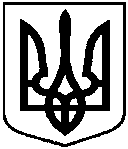 Проект рішенняОприлюднено31.07.2017р.від ___________ 2017 року № ___- МРм. СумиПро списання з балансу департаменту інфраструктури міста Сумської міської ради багатоквартирного будинку №3 по пров. Терезова у м. Суми